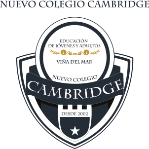 Plan De Funcionamiento Nuevo Colegio Cambridge 2022De la presencialidad de las clases:Para el presente año las clases, según lo indicado por las autoridades pertinentes, se llevarán a cabo de manera presencial. Sin embargo y, teniendo en cuenta la pandemia de Covid-19, debemos estar preparados para afrontar situaciones potenciales de suspensión de clases o de inasistencias de alumnos debido a este tema o a otras situaciones relevantes. Al igual que el año pasado, implementaremos vías remotas o alternativas para aquellos alumnos que, por fuerza mayor, se vean impedidos de asistir a clases de manera presencial. Con este fin, al momento de la matrícula y de tomar conocimiento del reglamento de convivencia, evaluación y promoción, cada alumno deberá indicar un correo electrónico (de preferencia Gmail, para compatibilizar con classroom) para acceder a clases, material y reforzamientos necesarios. Todo esto con la finalidad de no ver interrumpido su proceso de aprendizaje. Además, para quienes no cuentan con conectividad ni medios tecnológicos o presentan problemas con acceso a internet, se procederá a preparar set de libros o guías de trabajo. Dicho material deberá ser retirado por apoderado o algún familiar cercano en el mismo establecimiento. Para todas las modalidades anteriormente descritas se suman la posibilidad de agendar un reforzamiento en cada una de las asignaturas y un trabajo personalizado con una psicopedagoga con el objeto de guiar al alumno durante el proceso educativo y poder trabajar las falencias detectadas en cuanto al aprendizaje.	Para una comunicación más directa y efectiva, además del teléfono del establecimiento 32-2 977092, se dispuso la creación de un wsp +56944322711 mediante el cual se atenderán las consultas e inquietudes pertinentes. Por último, se solicita utilizar estos canales de comunicación alternativos, correos electrónicos, wsp y classroom de manera responsable, en horarios pertinentes y buscando resguardar siempre los fines pedagógicos para los que fueron creados.Otras medidas especiales por situación de Covid-19:Al momento de ingresar al establecimiento se procederá a un control de temperatura y a la aplicación de alcohol desinfectante. El uso de mascarillas será obligatorio. En caso que el alumno (a) necesite un recambio de este implemento podrá solicitarlo de manera gratuita en Secretaría. Además, tanto al ingreso del establecimiento como en lugares estratégicos se ha dispuesto dispensadores de alcohol gel y cada sala cuenta con un lugar con el  material necesario para la sanitización de objetos. De manera conjunta, se han instalado carteles alusivos al lavado frecuente de manos y al uso correcto de mascarillas como medidas de protección frente al Covid-19.	En la puerta de acceso se ha dispuesto un basurero especial “Residuos Covid” destinado a mascarillas, guantes o cualquier otro objeto relacionado. A su vez, el colegio cuenta con cinco purificadores de aire que serán dispuestos y funcionarán principalmente en horario de recreos en puntos estratégicos para ayudar a la sanitización de ambientes.Las salas de clases permanecerán siempre abiertas para su constante ventilación y se han ordenado pensando en  respetar las distancias mínimas.Respecto de los horarios y recreos de cada jornada:Ingreso y salida jornada mañana:  Ingreso lunes a viernes 8:30 hrs. Salida lunes, miércoles, jueves y viernes 12:25 hrs. Martes 13: 10 hrs.Ingreso y salida jornada Tarde: Ingreso lunes a viernes 14:00 hrs. Salida: Martes, miércoles, jueves y viernes 17:55. Salida lunes 18:40 hrsRecreos: En cada jornada de clases sólo habrá un recreo: 10:00 a 10:10 hrs. en la jornada de mañana y 15:30 a 15:40 hrs. en la jornada de tarde.Del uso de los Servicios Higiénicos: Para evitar aglomeraciones y privilegiar un aseo constante, cada alumno podrá solicitar permiso para el uso del baño cuando lo estime conveniente. Cada vez que concluya un recreo, personal de servicio procederá a la desinfección de toda aquella superficie susceptible de contaminación. 	Al final de cada jornada este mismo personal realizará un aseo y ventilación más exhaustivo y prolijo, utilizando para ello: cloro, amonio cuaternario entre otros elementos. De esta manera, diariamente se realizará un total de 5 veces una limpieza que será registrada oportunamente a modo de control.De la Sala Covid y Bodega 	En caso de presentarse en el Establecimiento un alumno (a) con Covid-19 o con síntomas de sospecha de Covid se procederá a aislarlo (a) en una sala especialmente dispuesta activándose los protocolos necesarios de comunicación tanto con apoderados como con las autoridades pertinentes. También se dispondrá de una bodega especial denominada “Insumos Covid” destinada al almacenamiento de los utensilios y elementos de limpieza y o desinfección.                                                                  Viña del Mar, marzo 2022